GUÍA I DE TECNOLOGÍA 4ª BASICO                              ¿Cómo utilizar Power Point?Primero: Abres el programa desde tu computador o desde la pagina online. Y llegaras a la parte principal que verás a continuación.




Luego deberás apretar donde dice presentación en blanco.
 
Llegarás a la parte principal: es aquí donde tu deberás comenzar a realizar tu trabajo de investigación.


Dirígete en la parte superior donde dice “DISEÑO” y escoge el diseño que más te guste.

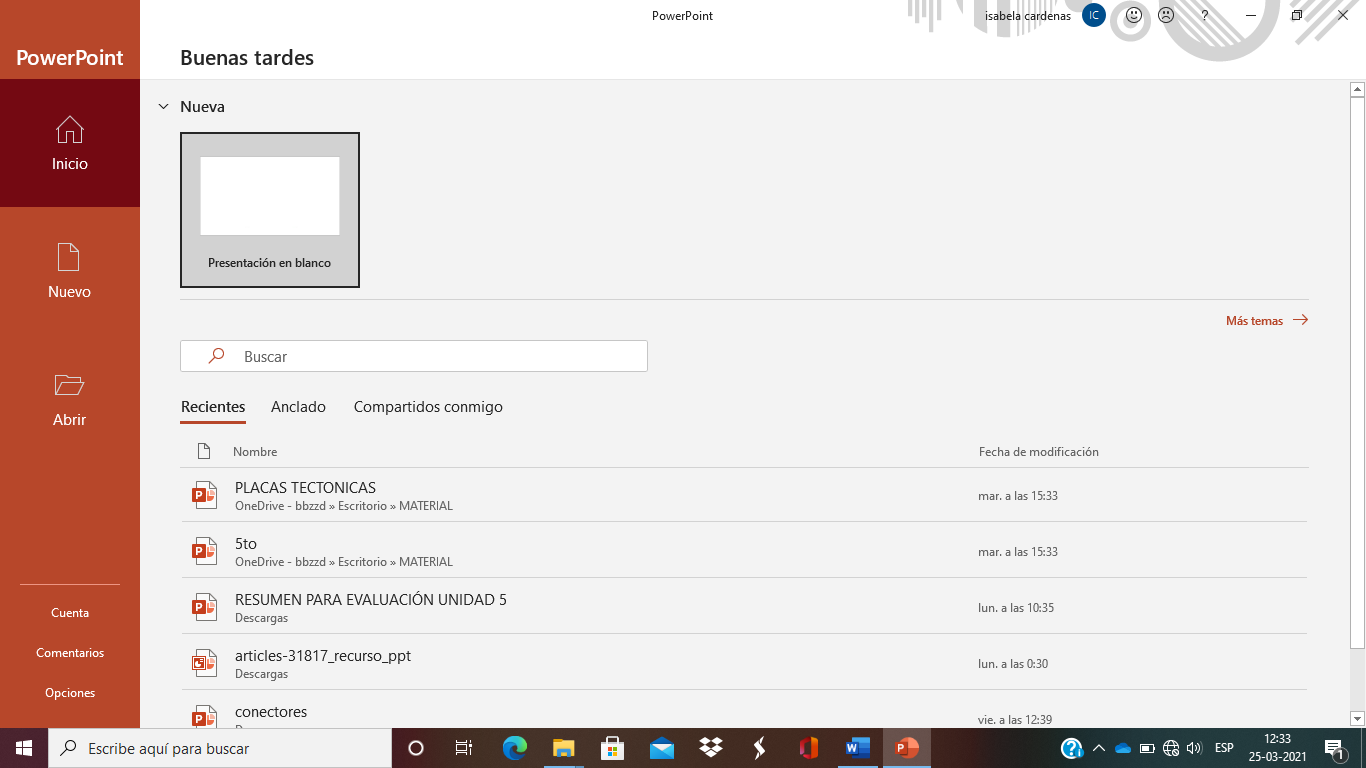 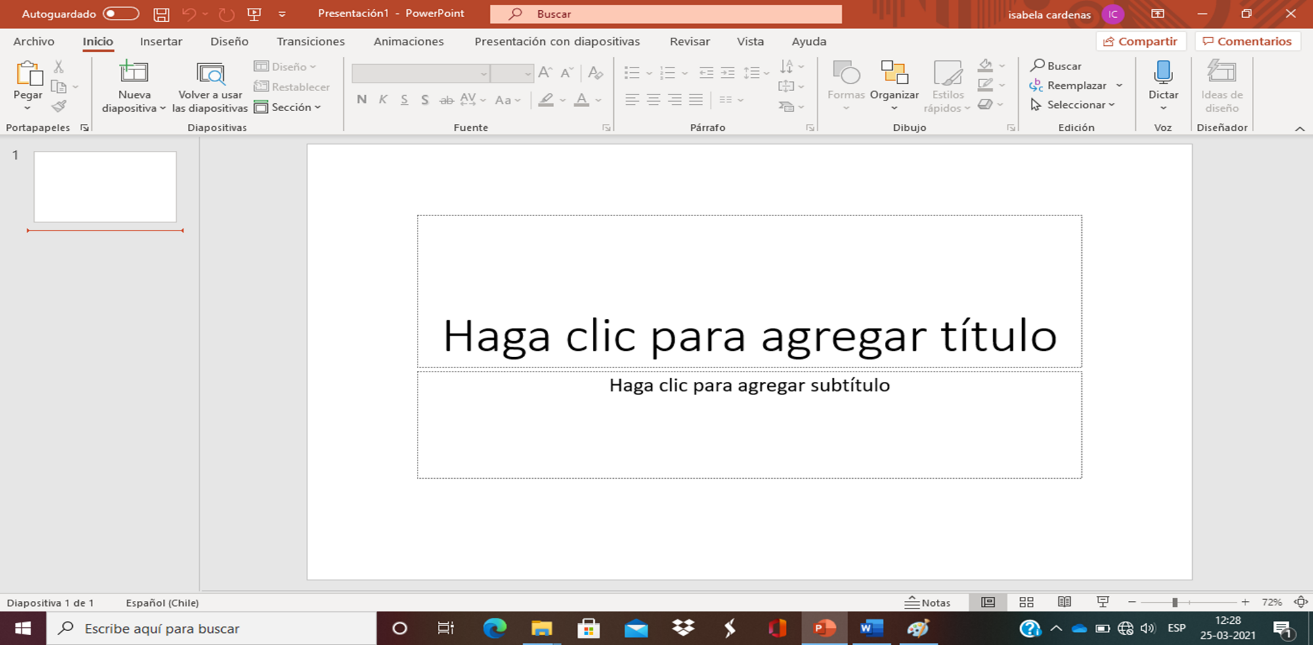 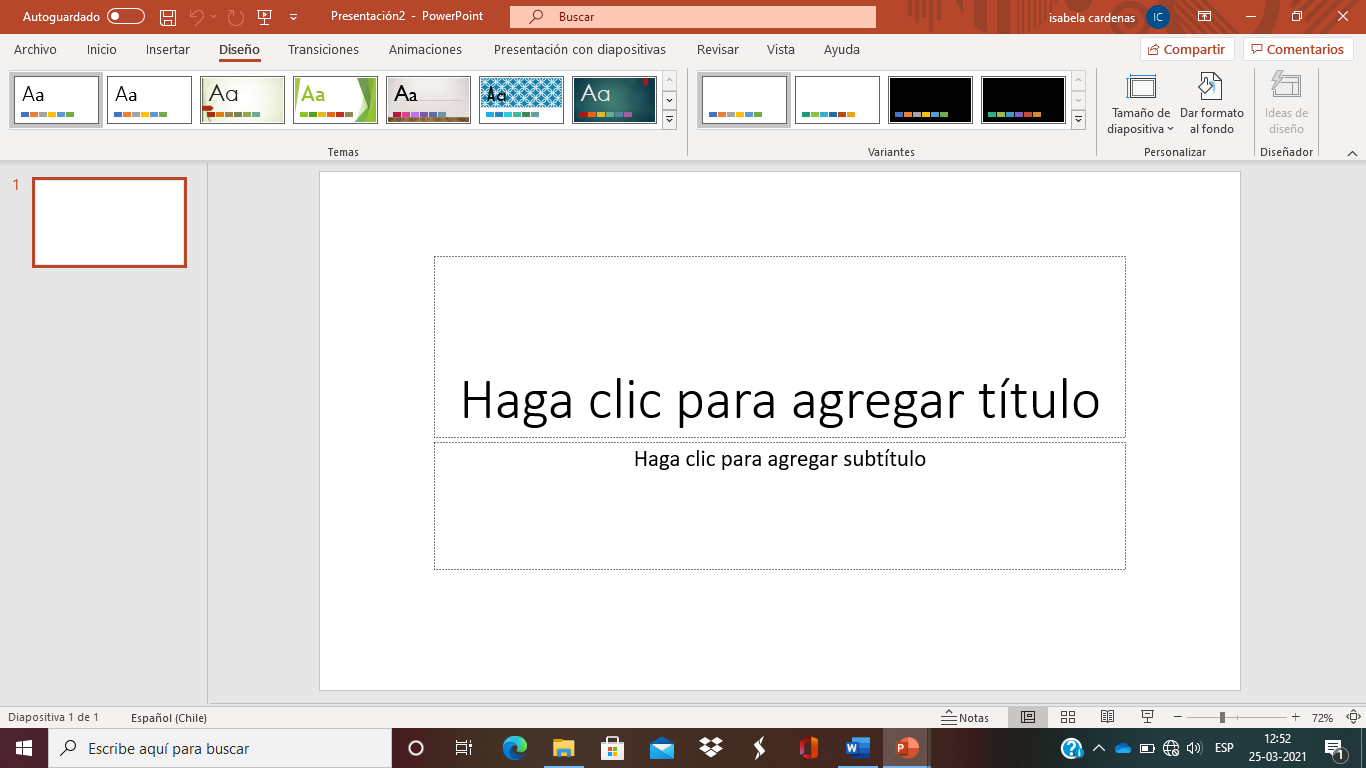 Haga clic en “Haga clic para agregar título” y escriba el título de su investigación (recuerde seguir la pauta de evaluación).¿Dónde debo dirigirme para agregar una imagen?En la parte superior diríjase donde dice “INSERTAR”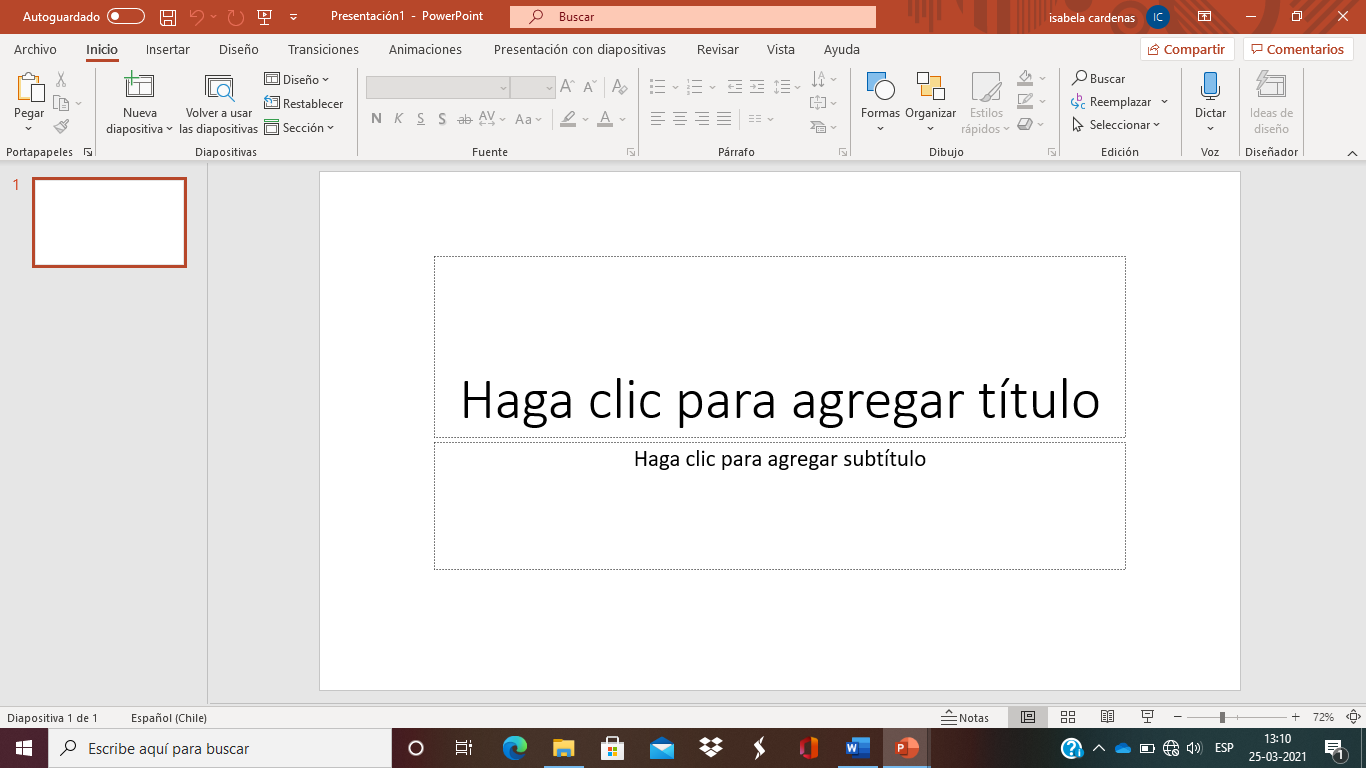 Insertar imágenes. Y presiona donde dice “Este dispositivo…”  y buscar dentro de su computador la imagen que quiera utilizar (Recuerde descargar la imagen con anterioridad).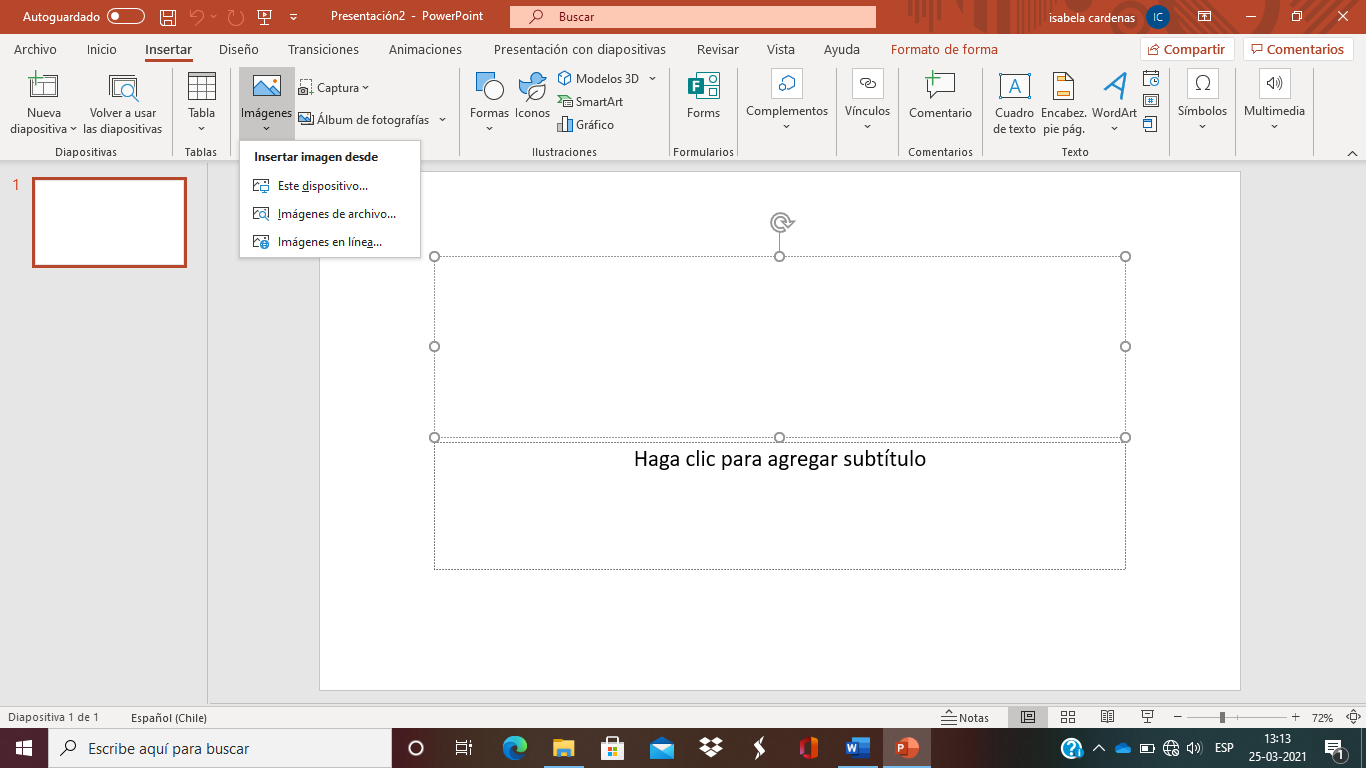 ¿Dónde debo dirigirme para cambiar el diseño de la letra y el tamaño?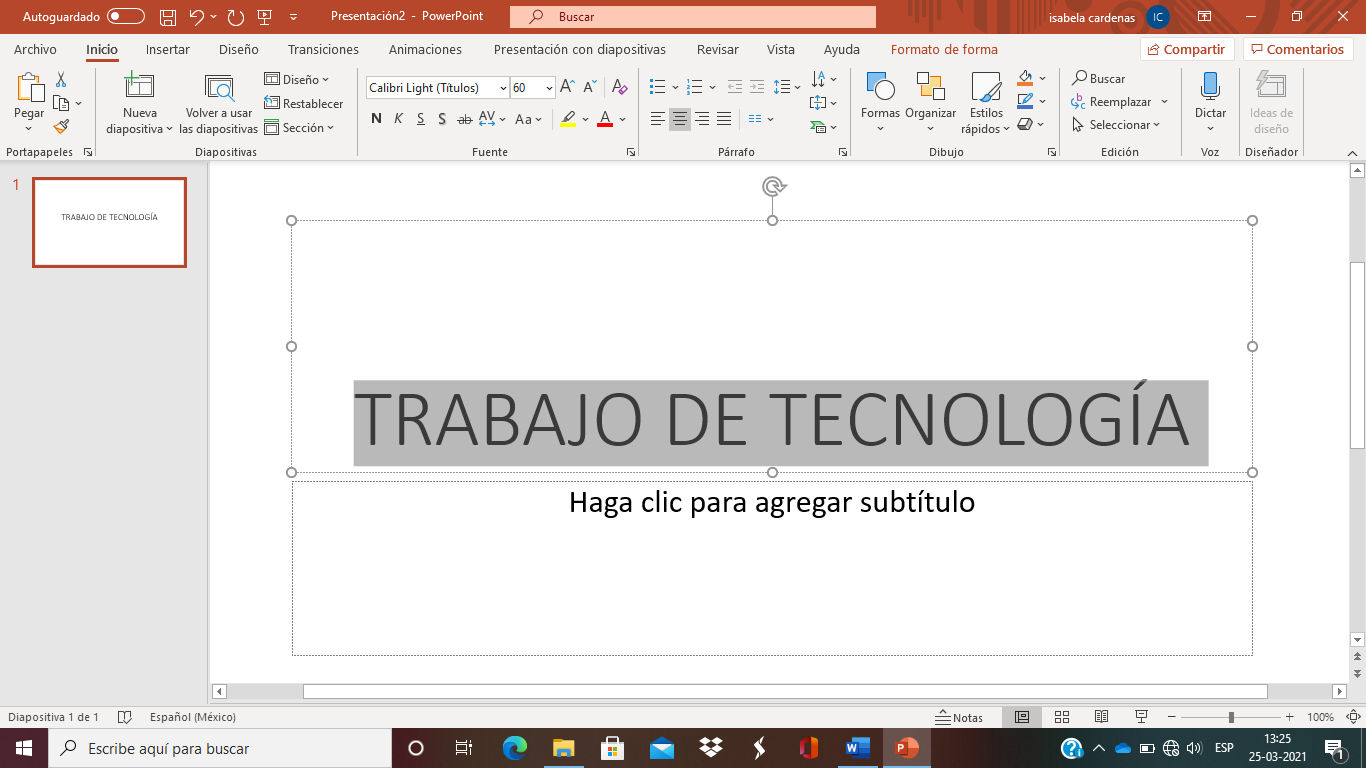 ¿Cómo hacer para crear otra diapositiva?
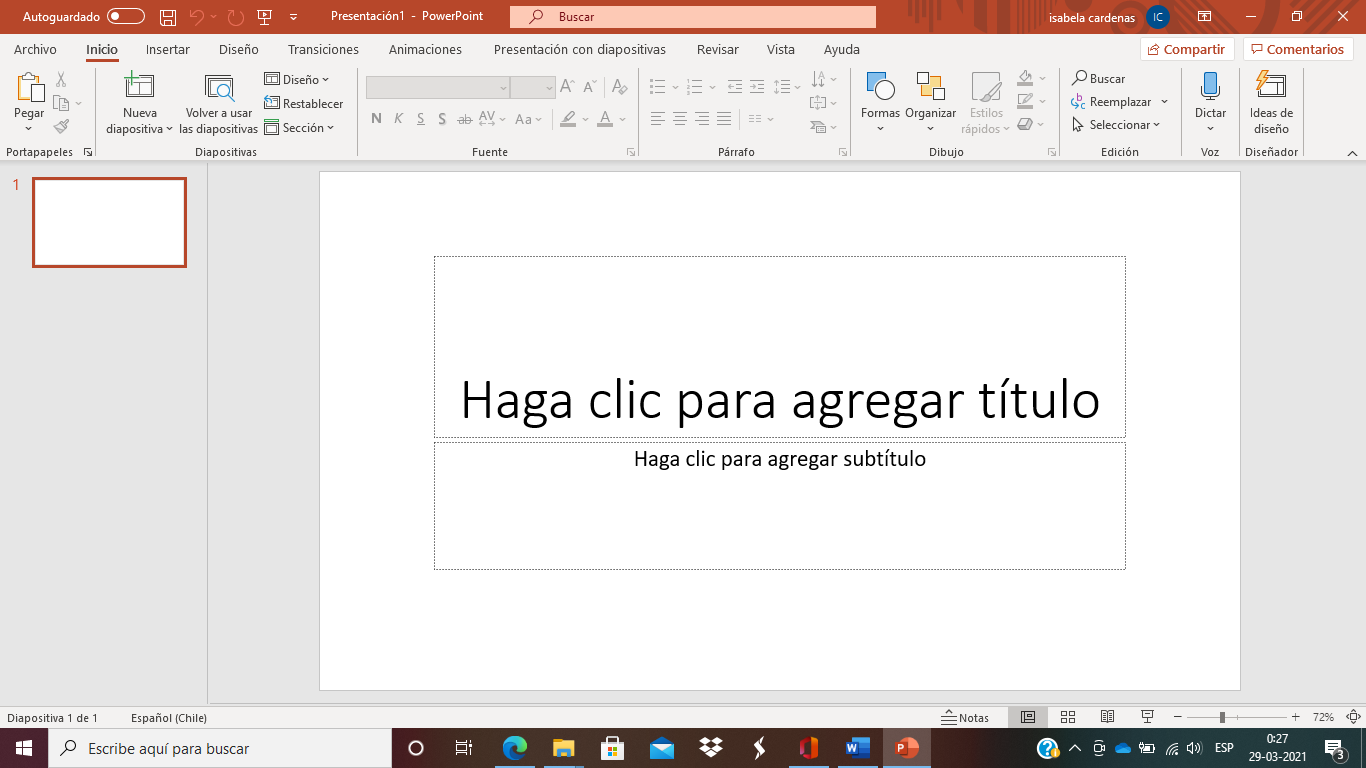 Y por último… Si quieres agregar un texto dirígete a:
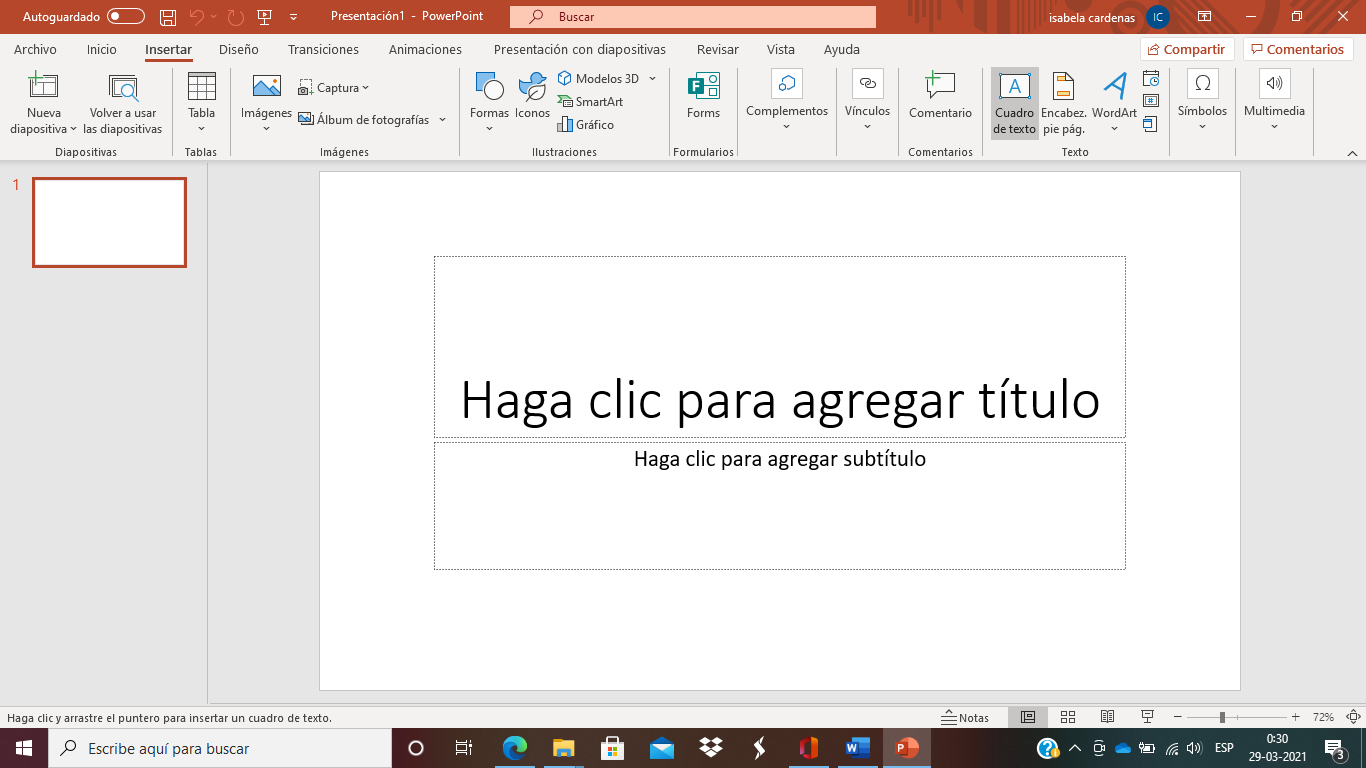 Curso:Fecha:Objetivo de aprendizajeIndicadores de EvaluaciónOA-05: Usar software para organizar y comunicar ideas e información con diferentes propósitos mediante: programas de presentación para mostrar imágenes, diagramas y textos, entre otros; hojas de cálculo para ordenar datos y elaborar gráficos simples-Establecen una secuencia en la presentación, considerando la cantidad de imágenes, textos y el tamaño de la fuente.-Aplican plantillas de diseño predeterminadas en presentaciones (como colores, formas y tamaños).-Insertan efectos de movimiento o sonido en presentaciones.